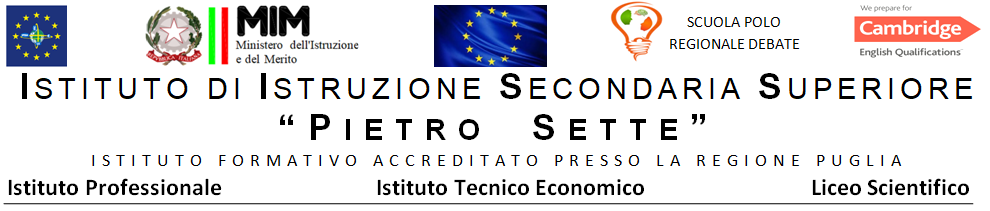 ANNO SCOLASTICO 2023/2024PIANO DI LAVORO INDIVIDUALE PER COMPETENZEINDIRIZZO: LICEO SCIENTIFICO opzione SCIENZE APPLICATECLASSE 1 SEZIONE BDISCIPLINA: ITALIANODOCENTE: ROCCO DITURIQUADRO ORARIO (N. ore settimanali nella classe) 41. FINALITA’ DELL’INDIRIZZO“Il percorso del liceo scientifico è indirizzato allo studio del nesso tra cultura scientifica e tradizione umanistica. Favorisce l’acquisizione delle conoscenze e dei metodi propri della matematica, della fisica e delle scienze naturali. Guida lo studente ad approfondire e a sviluppare le conoscenze e le abilità ed a maturare le competenze necessarie per seguire lo sviluppo della ricerca scientifica e tecnologica e per individuare le interazioni tra le diverse forme del sapere, assicurando la padronanza dei linguaggi, delle tecniche e delle metodologie relative, anche attraverso la pratica laboratoriale.”2. ANALISI DELLA SITUAZIONE DI PARTENZAProfilo generale della classe (caratteristiche cognitive, comportamentali, atteggiamento verso la materia, interessi, partecipazione)La classe è costituita da 17 alunni, 6 femmine e 11 maschi. Dal punto di vista del comportamento, in questo primo periodo dell’anno scolastico gli alunni si sono dimostrati generalmente puntuali, corretti, rispettosi della docente, delle regole e dei pari. Il livello di scolarizzazione appare adeguato. La partecipazione alle attività didattiche è attiva e propositiva solo per un ristretto gruppo di alunni, mentre gli altri seguono le lezioni con attenzione, ma in modo più timido e passivo, intervenendo solo dietro sollecitazione diretta del docente. Dal punto di vista cognitivo il gruppo appare piuttosto eterogeneo: a fronte di alcuni elementi che emergono per profitto e preparazione di base, vi sono altri studenti che, a causa di un impegno discontinuo o di significative lacune pregresse, nelle prime settimane di scuola sono apparsi in difficoltà.FONTI DI RILEVAZIONE DEI DATI:x tecniche di osservazionex colloqui con gli alunnix colloqui con le famiglieLIVELLI DI PROFITTOPROVE UTILIZZATE PER LA RILEVAZIONE DEI REQUISITI INIZIALI:Prove di ingresso; verifiche scritte e/o orali; correzione dei compiti svolti a casa.3. QUADRO DEGLI OBIETTIVI DI COMPETENZAASSE CULTURALE: ASSE DEI LINGUAGGI  OBIETTIVI E CONTENUTI DISCIPLINARI MINIMISi rinvia alla programmazione di dipartimentoARTICOLAZIONE DELLE COMPETENZE IN ABILITA’ E CONOSCENZEEDUCAZIONE CIVICAESTRATTO DAL CURRICOLO VERTICALE DI ISTITUTOCONTRIBUTI DELLA DISCIPLINA ITALIANO: 6 ORE (I QUADRIMESTRE)Etimologia del termine bullo - storie reali - biografieITALIANO: 4 ORE (II QUADRIMESTRE)Analisi e studio di un obiettivo a scelta tra 6, 7, 11, 13, 14, 15 5. MODALITA’ DI VALUTAZIONE E DI RECUPERO6. GRIGLIE DI VALUTAZIONEGRIGLIA DI VALUTAZIONE PROVA SCRITTA DI ITALIANO BIENNIONoteCon gli indicatori A e B si può arrivare al voto 8. L'indicatore C rileva delle competenze che sono aggiuntive rispetto ad un lavoro corretto dal punto di vista formale e ben sviluppato da quello dei contenuti. L'indicatore C serve ad individuare le competenze di eccellenza, che, soprattutto al biennio, dipendono dalle caratteristiche personali e sociali, piuttosto che dall'impegno scolastico. L'indicatore relativo alla presentazione grafica è soltanto sottrattivo.GRIGLIA PER LA VERIFICA ORALE DI ITALIANO - PRIMO BIENNIO7. COMPETENZE TRASVERSALI DI CITTADINANZASanteramo, 19/11/2023	Il docenteprof. ROCCO DITURIDISCIPLINAD’INSEGNAMENTOITALIANOLIVELLO BASSO(voti inferiori alla sufficienza)N. Alunni: 6(%) 30%LIVELLO MEDIO(voti 6-7)N. Alunni: 11(%) 70%  LIVELLO ALTO(voti 8-9-10)N. Alunni 0(%) 0%Competenze disciplinari del Biennio(Assi culturali) DM 22/08/07Padroneggiare gli strumenti espressivi ed argomentativi indispensabili per gestire l’interazione comunicativa verbale in vari contesti2.  Leggere e comprendere semplici testi scritti3. Tradurre dal latino in italiano4. Utilizzare gli strumenti fondamentali per una fruizione consapevole del patrimonio artistico e letterario5. Utilizzare e produrre testi multimedialiOBIETTIVO A: LA RIFLESSIONE LINGUISTICA FRA GRAMMATICA E LESSICOOBIETTIVO A: LA RIFLESSIONE LINGUISTICA FRA GRAMMATICA E LESSICOOBIETTIVO A: LA RIFLESSIONE LINGUISTICA FRA GRAMMATICA E LESSICODisciplina/eClasseOBIETTIVO A: LA RIFLESSIONE LINGUISTICA FRA GRAMMATICA E LESSICOOBIETTIVO A: LA RIFLESSIONE LINGUISTICA FRA GRAMMATICA E LESSICOOBIETTIVO A: LA RIFLESSIONE LINGUISTICA FRA GRAMMATICA E LESSICOItalianoI BPERIODO/DURATA2 ore settimanali da settembre a febbraioMETODOLOGIADidattica laboratoriale cooperative learning, frontali brevi, dialogateMETODOLOGIADidattica laboratoriale cooperative learning, frontali brevi, dialogateSTRUMENTIManuali di italiano e latino, materiali cartacei e multimediali a scelta dell’insegnanteVERIFICHEIndividuali: sommative (test strutturati a risposta chiusa o aperta univoca)di gruppo: formative e ludiche (test strutturati a risposta chiusa o aperta univoca, webquest, lavori in power point)LA RIFLESSIONE LINGUISTICA E GRAMMATICALELA RIFLESSIONE LINGUISTICA E GRAMMATICALELA RIFLESSIONE LINGUISTICA E GRAMMATICALELA RIFLESSIONE LINGUISTICA E GRAMMATICALELA RIFLESSIONE LINGUISTICA E GRAMMATICALECompetenzeCompetenzeAbilitàAbilitàConoscenzeAttività 1Comprendere, nella loro natura e nelle loro funzioni, e padroneggiare gli elementi della comunicazione, verbale e non verbale, in vari contesti d’usoAttività 1Comprendere, nella loro natura e nelle loro funzioni, e padroneggiare gli elementi della comunicazione, verbale e non verbale, in vari contesti d’usoRiconoscere gli elementi della comunicazioneRiconoscere le caratteristiche del linguaggio verbale e dei linguaggi non verbaliDistinguere fra significante e significatoOperare inferenze ed esplicitarne i meccanismiRiconoscere e saper utilizzare le sei funzioni della lingua in relazione agli scopiRiscrivere testi di varia natura in funzione di differenti scopi comunicativiRiconoscere e utilizzare diversi registri linguisticiComprendere e utilizzare alcuni linguaggi settorialiRiscrivere testi dati (creativi, informativi, comunicativi) modificandone registro e linguaggio settorialeRiconoscere gli elementi della comunicazioneRiconoscere le caratteristiche del linguaggio verbale e dei linguaggi non verbaliDistinguere fra significante e significatoOperare inferenze ed esplicitarne i meccanismiRiconoscere e saper utilizzare le sei funzioni della lingua in relazione agli scopiRiscrivere testi di varia natura in funzione di differenti scopi comunicativiRiconoscere e utilizzare diversi registri linguisticiComprendere e utilizzare alcuni linguaggi settorialiRiscrivere testi dati (creativi, informativi, comunicativi) modificandone registro e linguaggio settorialeComunicazione e linguaggiLinguaggi verbali e linguaggi non verbaliElementi della comunicazione Segno, segno linguistico, significante, significatoComunicazione verbaleFattori che influenzano la comunicazione verbale (ambientali, sociali, contenutistici, psicologici)InferenzeFunzioni e scopi della comunicazioneRegistri linguisticiCompetenzeCompetenzeAbilitàAbilitàConoscenzeAttività 2Sviluppare la competenza testuale sia nella comprensione sia nella produzione.Riflettere sulle regole del sistema generale della linguaCercare, selezionare, rielaborare, condividere e comunicare le informazioni attraverso l’uso delle nuove tecnologieAttività 2Sviluppare la competenza testuale sia nella comprensione sia nella produzione.Riflettere sulle regole del sistema generale della linguaCercare, selezionare, rielaborare, condividere e comunicare le informazioni attraverso l’uso delle nuove tecnologieRiconoscere in un testo la differenza fra forma e funzione delle paroleriflettere sul significato, sulla forma e sulla funzione del verboriconoscere il soggetto e la natura morfologica degli elementi da cui è espressodistinguere fra predicato verbale e predicato nominaleisolare il nucleo di una frase e gli elementi ad esso esterniriconoscere gli argomenti del verbo (valenze verbali) e la natura morfologica degli elementi che li esprimonorappresentare la frase semplice e complessa mediante schemi radialiRiconoscere in un testo la differenza fra forma e funzione delle paroleriflettere sul significato, sulla forma e sulla funzione del verboriconoscere il soggetto e la natura morfologica degli elementi da cui è espressodistinguere fra predicato verbale e predicato nominaleisolare il nucleo di una frase e gli elementi ad esso esterniriconoscere gli argomenti del verbo (valenze verbali) e la natura morfologica degli elementi che li esprimonorappresentare la frase semplice e complessa mediante schemi radialiLa sintassi della frase sempliceLa frase sempliceIl soggetto e il predicatoL’attributo e l’apposizioneI complementiLa morfologia:L’articoloIl nomeL’aggettivoIl verbo I pronomi Gli avverbiLe preposizioniLe congiunzioniLe interiezioniPERIODO/DURATAAttività 1: 6 oreAttività 2: 10Attività 3: 6 oreAttività 4: 6 oreMETODOLOGIADidattica laboratoriale con approccio procedurale alla scrittura, cooperative learning, lezioni frontali brevi, dialogateMETODOLOGIADidattica laboratoriale con approccio procedurale alla scrittura, cooperative learning, lezioni frontali brevi, dialogateSTRUMENTIManuale di italiano, materiali cartacei e multimediali a scelta dell’insegnanteVERIFICHEIndividuali: sommative (test strutturati a risposta chiusa o aperta univoca)Scrittura e/o riscrittura di testi rispettando il mandato; colloqui oralidi gruppo formative e ludiche (test a risposta chiusa o aperta univoca, webquest, lavori in power pointVERIFICHEIndividuali: sommative (test strutturati a risposta chiusa o aperta univoca)Scrittura e/o riscrittura di testi rispettando il mandato; colloqui oralidi gruppo formative e ludiche (test a risposta chiusa o aperta univoca, webquest, lavori in power pointOBIETTIVO B: Diventare scrittori competentiLA SCRITTURA PER LO STUDIO... E PER IL GIOCOGLI APPUNTI, LA MAPPA CONCETTUALE, IL RIASSUNTO, LA DEFINIZIONEAttività 1: tecniche per la redazione di appunti e mappe concettualiAttività 2: tecniche per riassumere testi di varia tipologiaAttività 3: tecniche per scrivere definizioniLA SCRITTURA CREATIVAAttività 4: scrivere per fantasticare e parodiareOBIETTIVO B: Diventare scrittori competentiLA SCRITTURA PER LO STUDIO... E PER IL GIOCOGLI APPUNTI, LA MAPPA CONCETTUALE, IL RIASSUNTO, LA DEFINIZIONEAttività 1: tecniche per la redazione di appunti e mappe concettualiAttività 2: tecniche per riassumere testi di varia tipologiaAttività 3: tecniche per scrivere definizioniLA SCRITTURA CREATIVAAttività 4: scrivere per fantasticare e parodiareOBIETTIVO B: Diventare scrittori competentiLA SCRITTURA PER LO STUDIO... E PER IL GIOCOGLI APPUNTI, LA MAPPA CONCETTUALE, IL RIASSUNTO, LA DEFINIZIONEAttività 1: tecniche per la redazione di appunti e mappe concettualiAttività 2: tecniche per riassumere testi di varia tipologiaAttività 3: tecniche per scrivere definizioniLA SCRITTURA CREATIVAAttività 4: scrivere per fantasticare e parodiareOBIETTIVO B: Diventare scrittori competentiLA SCRITTURA PER LO STUDIO... E PER IL GIOCOGLI APPUNTI, LA MAPPA CONCETTUALE, IL RIASSUNTO, LA DEFINIZIONEAttività 1: tecniche per la redazione di appunti e mappe concettualiAttività 2: tecniche per riassumere testi di varia tipologiaAttività 3: tecniche per scrivere definizioniLA SCRITTURA CREATIVAAttività 4: scrivere per fantasticare e parodiareOBIETTIVO B: Diventare scrittori competentiLA SCRITTURA PER LO STUDIO... E PER IL GIOCOGLI APPUNTI, LA MAPPA CONCETTUALE, IL RIASSUNTO, LA DEFINIZIONEAttività 1: tecniche per la redazione di appunti e mappe concettualiAttività 2: tecniche per riassumere testi di varia tipologiaAttività 3: tecniche per scrivere definizioniLA SCRITTURA CREATIVAAttività 4: scrivere per fantasticare e parodiareOBIETTIVO B: Diventare scrittori competentiLA SCRITTURA PER LO STUDIO... E PER IL GIOCOGLI APPUNTI, LA MAPPA CONCETTUALE, IL RIASSUNTO, LA DEFINIZIONEAttività 1: tecniche per la redazione di appunti e mappe concettualiAttività 2: tecniche per riassumere testi di varia tipologiaAttività 3: tecniche per scrivere definizioniLA SCRITTURA CREATIVAAttività 4: scrivere per fantasticare e parodiareCompetenzeCompetenzeAbilitàAbilitàAbilitàConoscenzeAttività 1Ricorrere alle strategie di selezione e rielaborazione delle informazioni in qualunque contesto si renda necessarioCercare, selezionare, rielaborare, condividere e comunicare le informazioni attraverso l’uso delle nuove tecnologieCollaborare con i compagni per il raggiungimento di un obiettivo.Attività 1Ricorrere alle strategie di selezione e rielaborazione delle informazioni in qualunque contesto si renda necessarioCercare, selezionare, rielaborare, condividere e comunicare le informazioni attraverso l’uso delle nuove tecnologieCollaborare con i compagni per il raggiungimento di un obiettivo.Saper ascoltare, mantenendo la concentrazione per almeno 10 minuti, testi di vario tipoRegistrare le informazioni ascoltate utilizzando simboli e abbreviazioni. Saper riconoscere informazioni fondamentali e accessorie.Schematizzare in forma scritta (mappa concettuale) e organizzare graficamente (paragrafare), testi di vario tipo, in funzione della loro leggibilità ed efficacia comunicativaEsporre in maniera lineare e comprensibile quanto ascoltatoSaper ascoltare, mantenendo la concentrazione per almeno 10 minuti, testi di vario tipoRegistrare le informazioni ascoltate utilizzando simboli e abbreviazioni. Saper riconoscere informazioni fondamentali e accessorie.Schematizzare in forma scritta (mappa concettuale) e organizzare graficamente (paragrafare), testi di vario tipo, in funzione della loro leggibilità ed efficacia comunicativaEsporre in maniera lineare e comprensibile quanto ascoltatoSaper ascoltare, mantenendo la concentrazione per almeno 10 minuti, testi di vario tipoRegistrare le informazioni ascoltate utilizzando simboli e abbreviazioni. Saper riconoscere informazioni fondamentali e accessorie.Schematizzare in forma scritta (mappa concettuale) e organizzare graficamente (paragrafare), testi di vario tipo, in funzione della loro leggibilità ed efficacia comunicativaEsporre in maniera lineare e comprensibile quanto ascoltatola riscrittura dall’ascolto: come prendere appuntila riscrittura dalla lettura: annotazioni a margine del testoCompetenzeCompetenzeAbilitàAbilitàAbilitàConoscenzeAttività 2Saper riassumere un testo in prosa e fornirne un’interpretazione guidataPianificare e variare il proprio discorso scritto in base alla diversitàdel messaggio (quotidiano, letterario, scientifico)del destinatariodella situazione comunicativadello scopodello spazio e del tempo disponibiliRielaborare e comunicare le informazioni attraverso le tecnologie come la consultazione in rete e l’uso della condivisioneAttività 2Saper riassumere un testo in prosa e fornirne un’interpretazione guidataPianificare e variare il proprio discorso scritto in base alla diversitàdel messaggio (quotidiano, letterario, scientifico)del destinatariodella situazione comunicativadello scopodello spazio e del tempo disponibiliRielaborare e comunicare le informazioni attraverso le tecnologie come la consultazione in rete e l’uso della condivisioneMediante le tecniche per la sintesi, saper riconoscere e selezionare informazioni fondamentali e accessorie dei seguenti testi:testi creativi (testi letterari, pubblicità, canzoni); testi per comunicare; testi informativi per acquisire e rielaborare conoscenze (manuali, enciclopedie, quotidiani ecc.)Saper ridurre i testi rispettandone le caratteristiche di senso e di scopo.Avere consapevolezza della pluralità dei riassunti possibili.Comprendere le regole di conversione da un testo primo al testo rielaborato e riassunto.Riassumere il contenuto del brano scrivendo un nuovo testo coerente e coeso, senza superare 1/3 della lunghezza del testo originarioMediante le tecniche per la sintesi, saper riconoscere e selezionare informazioni fondamentali e accessorie dei seguenti testi:testi creativi (testi letterari, pubblicità, canzoni); testi per comunicare; testi informativi per acquisire e rielaborare conoscenze (manuali, enciclopedie, quotidiani ecc.)Saper ridurre i testi rispettandone le caratteristiche di senso e di scopo.Avere consapevolezza della pluralità dei riassunti possibili.Comprendere le regole di conversione da un testo primo al testo rielaborato e riassunto.Riassumere il contenuto del brano scrivendo un nuovo testo coerente e coeso, senza superare 1/3 della lunghezza del testo originarioMediante le tecniche per la sintesi, saper riconoscere e selezionare informazioni fondamentali e accessorie dei seguenti testi:testi creativi (testi letterari, pubblicità, canzoni); testi per comunicare; testi informativi per acquisire e rielaborare conoscenze (manuali, enciclopedie, quotidiani ecc.)Saper ridurre i testi rispettandone le caratteristiche di senso e di scopo.Avere consapevolezza della pluralità dei riassunti possibili.Comprendere le regole di conversione da un testo primo al testo rielaborato e riassunto.Riassumere il contenuto del brano scrivendo un nuovo testo coerente e coeso, senza superare 1/3 della lunghezza del testo originariotecniche per la sintesi: cancellatura, generalizzazione, nominalizzazione, frase-sintesiScrivere un riassuntoElementi essenziali dei testi creativiElementi essenziali dei testi informativiElementi essenziali dei testi per comunicareElementi essenziali di un testo descrittivoScrivere un testo descrittivoCriteri di testualitàStrumenti della coesione: coesivi, connettivi, punteggiaturaCorrettezza ortograficaCompetenzeCompetenzeAbilitàAbilitàAbilitàConoscenzeAttività 3Pianificare e variare il proprio discorso scritto in base alla diversitàdel messaggio (quotidiano, letterario, scientifico)del destinatariodella situazione comunicativadello scopodello spazio e del tempo disponibiliCercare, selezionare, rielaborare, condividere e comunicare le informazioni attraverso l’uso delle nuove tecnologieCollaborare con i compagni per il raggiungimento di un obiettivo.Attività 3Pianificare e variare il proprio discorso scritto in base alla diversitàdel messaggio (quotidiano, letterario, scientifico)del destinatariodella situazione comunicativadello scopodello spazio e del tempo disponibiliCercare, selezionare, rielaborare, condividere e comunicare le informazioni attraverso l’uso delle nuove tecnologieCollaborare con i compagni per il raggiungimento di un obiettivo.Riconoscere la struttura di una definizioneIndividuare errori di formulazione in definizioni errateDistinguere i diversi tipi di informazione contenuti in una definizioneRiflettere sulla sintassi di una definizione riprodurla effettuando scelte lessicali ragionate ed opportuneRiconoscere la struttura di una definizioneIndividuare errori di formulazione in definizioni errateDistinguere i diversi tipi di informazione contenuti in una definizioneRiflettere sulla sintassi di una definizione riprodurla effettuando scelte lessicali ragionate ed opportuneRiconoscere la struttura di una definizioneIndividuare errori di formulazione in definizioni errateDistinguere i diversi tipi di informazione contenuti in una definizioneRiflettere sulla sintassi di una definizione riprodurla effettuando scelte lessicali ragionate ed opportuneStruttura di una definizioneInformazioni veicolate da           una definizioneSintassi di una definizioneCompetenzeCompetenzeAbilitàAbilitàAbilitàConoscenzeAttività 4Pianificare e variare il proprio discorso scritto in base alla diversitàdel messaggio (quotidiano, letterario, scientifico)del destinatariodella situazione comunicativadello scopodello spazio e del tempo disponibiliCercare, selezionare, rielaborare, condividere e comunicare le informazioni attraverso l’uso delle nuove tecnologieCollaborare con i compagni per il raggiungimento di un obiettivo.Attività 4Pianificare e variare il proprio discorso scritto in base alla diversitàdel messaggio (quotidiano, letterario, scientifico)del destinatariodella situazione comunicativadello scopodello spazio e del tempo disponibiliCercare, selezionare, rielaborare, condividere e comunicare le informazioni attraverso l’uso delle nuove tecnologieCollaborare con i compagni per il raggiungimento di un obiettivo.Riscrivere in forma parodica testi letterari e testi d’uso di varia tipologiaRiscrivere in modo creativo, sotto varia forma, testi “seri” Comunicazione multimedialeArricchire e potenziare un testo scritto mediante l’uso di linguaggi non verbaliRiscrivere in forma parodica testi letterari e testi d’uso di varia tipologiaRiscrivere in modo creativo, sotto varia forma, testi “seri” Comunicazione multimedialeArricchire e potenziare un testo scritto mediante l’uso di linguaggi non verbaliRiscrivere in forma parodica testi letterari e testi d’uso di varia tipologiaRiscrivere in modo creativo, sotto varia forma, testi “seri” Comunicazione multimedialeArricchire e potenziare un testo scritto mediante l’uso di linguaggi non verbalila riscrittura parodica e creativaRiscrittura di testi narrativi con variazione del punto di vista.Riscrittura di un testo narrativo con variazione del finale OBIETTIVO C: DIVENTARE LETTORI COMPETENTIOBIETTIVO C: DIVENTARE LETTORI COMPETENTIOBIETTIVO C: DIVENTARE LETTORI COMPETENTIOBIETTIVO C: DIVENTARE LETTORI COMPETENTIDisciplina/eDisciplina/eDisciplina/eDisciplina/eClassiClassiClassiOBIETTIVO C: DIVENTARE LETTORI COMPETENTIOBIETTIVO C: DIVENTARE LETTORI COMPETENTIOBIETTIVO C: DIVENTARE LETTORI COMPETENTIOBIETTIVO C: DIVENTARE LETTORI COMPETENTIItalianoItalianoItalianoItalianoI BI BI BPERIODO/DURATAAttività 1a: 8 oreAttività 1b: 8 oreAttività 2: 5 oreAttività 3: 8 oreAttività 4: 10 oreMETODOLOGIADidattica laboratoriale con approccio procedurale alla lettura, cooperative learning, lezioni frontali brevi, dialogateMETODOLOGIADidattica laboratoriale con approccio procedurale alla lettura, cooperative learning, lezioni frontali brevi, dialogateMETODOLOGIADidattica laboratoriale con approccio procedurale alla lettura, cooperative learning, lezioni frontali brevi, dialogateSTRUMENTIManuale di italiano, materiali cartacei e multimediali a scelta dell’insegnanteSTRUMENTIManuale di italiano, materiali cartacei e multimediali a scelta dell’insegnanteSTRUMENTIManuale di italiano, materiali cartacei e multimediali a scelta dell’insegnanteSTRUMENTIManuale di italiano, materiali cartacei e multimediali a scelta dell’insegnanteVERIFICHEIndividuali: sommative (test strutturati a risposta chiusa o aperta univoca)   Scrittura e/o riscrittura di testi rispettando il mandato; colloqui oralidi gruppo formative e ludiche (test a risposta chiusa o aperta univoca, webquest, lavori in power pointVERIFICHEIndividuali: sommative (test strutturati a risposta chiusa o aperta univoca)   Scrittura e/o riscrittura di testi rispettando il mandato; colloqui oralidi gruppo formative e ludiche (test a risposta chiusa o aperta univoca, webquest, lavori in power pointVERIFICHEIndividuali: sommative (test strutturati a risposta chiusa o aperta univoca)   Scrittura e/o riscrittura di testi rispettando il mandato; colloqui oralidi gruppo formative e ludiche (test a risposta chiusa o aperta univoca, webquest, lavori in power pointVERIFICHEIndividuali: sommative (test strutturati a risposta chiusa o aperta univoca)   Scrittura e/o riscrittura di testi rispettando il mandato; colloqui oralidi gruppo formative e ludiche (test a risposta chiusa o aperta univoca, webquest, lavori in power pointLETTURE DI SCUOLA E NON SOLO…Attività 1: Il dizionario in classe (approccio ludico, con l’ausilio di LIM o videoproiettore)Attività 2: procedimenti per la lettura e comprensione dei testi informativi di uso scolasticoAttività 3: procedimenti per la lettura e comprensione dei testi regolativi, descrittivi e argomentativiLETTURE DI SCUOLA E NON SOLO…Attività 1: Il dizionario in classe (approccio ludico, con l’ausilio di LIM o videoproiettore)Attività 2: procedimenti per la lettura e comprensione dei testi informativi di uso scolasticoAttività 3: procedimenti per la lettura e comprensione dei testi regolativi, descrittivi e argomentativiLETTURE DI SCUOLA E NON SOLO…Attività 1: Il dizionario in classe (approccio ludico, con l’ausilio di LIM o videoproiettore)Attività 2: procedimenti per la lettura e comprensione dei testi informativi di uso scolasticoAttività 3: procedimenti per la lettura e comprensione dei testi regolativi, descrittivi e argomentativiLETTURE DI SCUOLA E NON SOLO…Attività 1: Il dizionario in classe (approccio ludico, con l’ausilio di LIM o videoproiettore)Attività 2: procedimenti per la lettura e comprensione dei testi informativi di uso scolasticoAttività 3: procedimenti per la lettura e comprensione dei testi regolativi, descrittivi e argomentativiLETTURE DI SCUOLA E NON SOLO…Attività 1: Il dizionario in classe (approccio ludico, con l’ausilio di LIM o videoproiettore)Attività 2: procedimenti per la lettura e comprensione dei testi informativi di uso scolasticoAttività 3: procedimenti per la lettura e comprensione dei testi regolativi, descrittivi e argomentativiLETTURE DI SCUOLA E NON SOLO…Attività 1: Il dizionario in classe (approccio ludico, con l’ausilio di LIM o videoproiettore)Attività 2: procedimenti per la lettura e comprensione dei testi informativi di uso scolasticoAttività 3: procedimenti per la lettura e comprensione dei testi regolativi, descrittivi e argomentativiLETTURE DI SCUOLA E NON SOLO…Attività 1: Il dizionario in classe (approccio ludico, con l’ausilio di LIM o videoproiettore)Attività 2: procedimenti per la lettura e comprensione dei testi informativi di uso scolasticoAttività 3: procedimenti per la lettura e comprensione dei testi regolativi, descrittivi e argomentativiLETTURE DI SCUOLA E NON SOLO…Attività 1: Il dizionario in classe (approccio ludico, con l’ausilio di LIM o videoproiettore)Attività 2: procedimenti per la lettura e comprensione dei testi informativi di uso scolasticoAttività 3: procedimenti per la lettura e comprensione dei testi regolativi, descrittivi e argomentativiLETTURE DI SCUOLA E NON SOLO…Attività 1: Il dizionario in classe (approccio ludico, con l’ausilio di LIM o videoproiettore)Attività 2: procedimenti per la lettura e comprensione dei testi informativi di uso scolasticoAttività 3: procedimenti per la lettura e comprensione dei testi regolativi, descrittivi e argomentativiLETTURE DI SCUOLA E NON SOLO…Attività 1: Il dizionario in classe (approccio ludico, con l’ausilio di LIM o videoproiettore)Attività 2: procedimenti per la lettura e comprensione dei testi informativi di uso scolasticoAttività 3: procedimenti per la lettura e comprensione dei testi regolativi, descrittivi e argomentativiLETTURE DI SCUOLA E NON SOLO…Attività 1: Il dizionario in classe (approccio ludico, con l’ausilio di LIM o videoproiettore)Attività 2: procedimenti per la lettura e comprensione dei testi informativi di uso scolasticoAttività 3: procedimenti per la lettura e comprensione dei testi regolativi, descrittivi e argomentativiLETTURE DI SCUOLA E NON SOLO…Attività 1: Il dizionario in classe (approccio ludico, con l’ausilio di LIM o videoproiettore)Attività 2: procedimenti per la lettura e comprensione dei testi informativi di uso scolasticoAttività 3: procedimenti per la lettura e comprensione dei testi regolativi, descrittivi e argomentativiLETTURE DI SCUOLA E NON SOLO…Attività 1: Il dizionario in classe (approccio ludico, con l’ausilio di LIM o videoproiettore)Attività 2: procedimenti per la lettura e comprensione dei testi informativi di uso scolasticoAttività 3: procedimenti per la lettura e comprensione dei testi regolativi, descrittivi e argomentativiCompetenzeCompetenzeCompetenzeAbilitàAbilitàAbilitàAbilitàConoscenzeConoscenzeConoscenzeConoscenzeConoscenzeAttività 1 aConsolidare il proprio metodo di studio Usare con consapevolezza e in modo ragionato gli strumenti del lavoro quotidiano con particolare riferimento ai dizionariGestire le informazioniCercare, selezionare, rielaborare, condividere e comunicare le informazioni attraverso l’uso delle nuove tecnologieCollaborare con i compagni per il raggiungimento di un obiettivo.Attività 1 aConsolidare il proprio metodo di studio Usare con consapevolezza e in modo ragionato gli strumenti del lavoro quotidiano con particolare riferimento ai dizionariGestire le informazioniCercare, selezionare, rielaborare, condividere e comunicare le informazioni attraverso l’uso delle nuove tecnologieCollaborare con i compagni per il raggiungimento di un obiettivo.Attività 1 aConsolidare il proprio metodo di studio Usare con consapevolezza e in modo ragionato gli strumenti del lavoro quotidiano con particolare riferimento ai dizionariGestire le informazioniCercare, selezionare, rielaborare, condividere e comunicare le informazioni attraverso l’uso delle nuove tecnologieCollaborare con i compagni per il raggiungimento di un obiettivo.Localizzare informazioni nel dizionario, in modo rapido e mirato, sulla base di criteri selettivi e orientativi, coerentemente ad un mandatoUtilizzare indici e apparati (glossari, appendici, tabelle), per cercare informazioniLocalizzare informazioni nel dizionario, in modo rapido e mirato, sulla base di criteri selettivi e orientativi, coerentemente ad un mandatoUtilizzare indici e apparati (glossari, appendici, tabelle), per cercare informazioniLocalizzare informazioni nel dizionario, in modo rapido e mirato, sulla base di criteri selettivi e orientativi, coerentemente ad un mandatoUtilizzare indici e apparati (glossari, appendici, tabelle), per cercare informazioniLocalizzare informazioni nel dizionario, in modo rapido e mirato, sulla base di criteri selettivi e orientativi, coerentemente ad un mandatoUtilizzare indici e apparati (glossari, appendici, tabelle), per cercare informazioniStrutture essenziali e principi di organizzazione, anche grafica, dei dizionariTecniche di lettura selettiva e orientativaStrutture essenziali e principi di organizzazione, anche grafica, dei dizionariTecniche di lettura selettiva e orientativaStrutture essenziali e principi di organizzazione, anche grafica, dei dizionariTecniche di lettura selettiva e orientativaStrutture essenziali e principi di organizzazione, anche grafica, dei dizionariTecniche di lettura selettiva e orientativaStrutture essenziali e principi di organizzazione, anche grafica, dei dizionariTecniche di lettura selettiva e orientativaCompetenzeCompetenzeCompetenzeAbilitàAbilitàAbilitàAbilitàConoscenzeConoscenzeConoscenzeConoscenzeConoscenzeAttività 1bRiflettere sulla natura del lessico.Acquisire una maggiore consapevolezza nella comprensione e nell’uso delle paroleSviluppare la competenza semantico-lessicale.Cercare, selezionare, rielaborare, condividere e comunicare le informazioni attraverso l’uso delle nuove tecnologieCollaborare con i compagni per il raggiungimento di un obiettivo.Attività 1bRiflettere sulla natura del lessico.Acquisire una maggiore consapevolezza nella comprensione e nell’uso delle paroleSviluppare la competenza semantico-lessicale.Cercare, selezionare, rielaborare, condividere e comunicare le informazioni attraverso l’uso delle nuove tecnologieCollaborare con i compagni per il raggiungimento di un obiettivo.Attività 1bRiflettere sulla natura del lessico.Acquisire una maggiore consapevolezza nella comprensione e nell’uso delle paroleSviluppare la competenza semantico-lessicale.Cercare, selezionare, rielaborare, condividere e comunicare le informazioni attraverso l’uso delle nuove tecnologieCollaborare con i compagni per il raggiungimento di un obiettivo.Riconoscere e riprodurre i legami di significato tra le parole (inclusione, polisemia, sinonimia, antonimia, gradazione).Riconoscere e riprodurre i principali meccanismi linguistici di formazione delle parole: derivazione, composizione e abbreviazione Saper usare il dizionario (cartaceo, Word Processor, online) per ricavare informazioni relative a sinonimia, antonimia ecc.Riconoscere e riprodurre i legami di significato tra le parole (inclusione, polisemia, sinonimia, antonimia, gradazione).Riconoscere e riprodurre i principali meccanismi linguistici di formazione delle parole: derivazione, composizione e abbreviazione Saper usare il dizionario (cartaceo, Word Processor, online) per ricavare informazioni relative a sinonimia, antonimia ecc.Riconoscere e riprodurre i legami di significato tra le parole (inclusione, polisemia, sinonimia, antonimia, gradazione).Riconoscere e riprodurre i principali meccanismi linguistici di formazione delle parole: derivazione, composizione e abbreviazione Saper usare il dizionario (cartaceo, Word Processor, online) per ricavare informazioni relative a sinonimia, antonimia ecc.Riconoscere e riprodurre i legami di significato tra le parole (inclusione, polisemia, sinonimia, antonimia, gradazione).Riconoscere e riprodurre i principali meccanismi linguistici di formazione delle parole: derivazione, composizione e abbreviazione Saper usare il dizionario (cartaceo, Word Processor, online) per ricavare informazioni relative a sinonimia, antonimia ecc.Conoscere i rapporti di significato tra le parole: inclusione, sinonimia, antonimia, polisemia, gradazioneConoscere i principali meccanismi linguistici di formazione delle parole: derivazione, composizione e abbreviazioneLe parole e il significatoLe parole solidaliI sinonimiI campi semanticiIponimi e iperonimiAntonimi; omonimi; paronimiLa polisemiaConoscere i rapporti di significato tra le parole: inclusione, sinonimia, antonimia, polisemia, gradazioneConoscere i principali meccanismi linguistici di formazione delle parole: derivazione, composizione e abbreviazioneLe parole e il significatoLe parole solidaliI sinonimiI campi semanticiIponimi e iperonimiAntonimi; omonimi; paronimiLa polisemiaConoscere i rapporti di significato tra le parole: inclusione, sinonimia, antonimia, polisemia, gradazioneConoscere i principali meccanismi linguistici di formazione delle parole: derivazione, composizione e abbreviazioneLe parole e il significatoLe parole solidaliI sinonimiI campi semanticiIponimi e iperonimiAntonimi; omonimi; paronimiLa polisemiaConoscere i rapporti di significato tra le parole: inclusione, sinonimia, antonimia, polisemia, gradazioneConoscere i principali meccanismi linguistici di formazione delle parole: derivazione, composizione e abbreviazioneLe parole e il significatoLe parole solidaliI sinonimiI campi semanticiIponimi e iperonimiAntonimi; omonimi; paronimiLa polisemiaConoscere i rapporti di significato tra le parole: inclusione, sinonimia, antonimia, polisemia, gradazioneConoscere i principali meccanismi linguistici di formazione delle parole: derivazione, composizione e abbreviazioneLe parole e il significatoLe parole solidaliI sinonimiI campi semanticiIponimi e iperonimiAntonimi; omonimi; paronimiLa polisemiaCompetenzeCompetenzeCompetenzeAbilitàAbilitàAbilitàAbilitàConoscenzeConoscenzeConoscenzeConoscenzeConoscenzeAttività 2Leggere e comprendere testi scritti di vario tipo, continui e non continuiCercare, selezionare, rielaborare, condividere e comunicare le informazioni attraverso l’uso delle nuove tecnologieCollaborare con i compagni per il raggiungimento di un obiettivoAttività 2Leggere e comprendere testi scritti di vario tipo, continui e non continuiCercare, selezionare, rielaborare, condividere e comunicare le informazioni attraverso l’uso delle nuove tecnologieCollaborare con i compagni per il raggiungimento di un obiettivoAttività 2Leggere e comprendere testi scritti di vario tipo, continui e non continuiCercare, selezionare, rielaborare, condividere e comunicare le informazioni attraverso l’uso delle nuove tecnologieCollaborare con i compagni per il raggiungimento di un obiettivoRiconoscere la funzione e il significato di titoli, paragrafi, elementi grafici. Localizzare informazioni nei manuali, nelle enciclopedie in modo rapido e mirato, sulla base di criteri selettivi e orientativi, coerentemente ad un mandatoUtilizzare indici e apparati (glossari, appendici, tabelle), per cercare informazioniIndividuare il tema e i sottotemi; ricostruire la progressione tematica in un testo continuo ed evidenziarla con criteri grafici opportuni ed efficaci (sottolineare, evidenziare)Riconoscere la funzione dei capoversi Riconoscere le relazioni logiche tra informazioni (causa-conseguenza; opposizione; generalizzazione -esemplificazione; rapporti enumerativi, esplicativi, cronologici). Comprendere il lessico specifico. Rielaborare le informazioni con schemiRiconoscere la funzione e il significato di titoli, paragrafi, elementi grafici. Localizzare informazioni nei manuali, nelle enciclopedie in modo rapido e mirato, sulla base di criteri selettivi e orientativi, coerentemente ad un mandatoUtilizzare indici e apparati (glossari, appendici, tabelle), per cercare informazioniIndividuare il tema e i sottotemi; ricostruire la progressione tematica in un testo continuo ed evidenziarla con criteri grafici opportuni ed efficaci (sottolineare, evidenziare)Riconoscere la funzione dei capoversi Riconoscere le relazioni logiche tra informazioni (causa-conseguenza; opposizione; generalizzazione -esemplificazione; rapporti enumerativi, esplicativi, cronologici). Comprendere il lessico specifico. Rielaborare le informazioni con schemiRiconoscere la funzione e il significato di titoli, paragrafi, elementi grafici. Localizzare informazioni nei manuali, nelle enciclopedie in modo rapido e mirato, sulla base di criteri selettivi e orientativi, coerentemente ad un mandatoUtilizzare indici e apparati (glossari, appendici, tabelle), per cercare informazioniIndividuare il tema e i sottotemi; ricostruire la progressione tematica in un testo continuo ed evidenziarla con criteri grafici opportuni ed efficaci (sottolineare, evidenziare)Riconoscere la funzione dei capoversi Riconoscere le relazioni logiche tra informazioni (causa-conseguenza; opposizione; generalizzazione -esemplificazione; rapporti enumerativi, esplicativi, cronologici). Comprendere il lessico specifico. Rielaborare le informazioni con schemiRiconoscere la funzione e il significato di titoli, paragrafi, elementi grafici. Localizzare informazioni nei manuali, nelle enciclopedie in modo rapido e mirato, sulla base di criteri selettivi e orientativi, coerentemente ad un mandatoUtilizzare indici e apparati (glossari, appendici, tabelle), per cercare informazioniIndividuare il tema e i sottotemi; ricostruire la progressione tematica in un testo continuo ed evidenziarla con criteri grafici opportuni ed efficaci (sottolineare, evidenziare)Riconoscere la funzione dei capoversi Riconoscere le relazioni logiche tra informazioni (causa-conseguenza; opposizione; generalizzazione -esemplificazione; rapporti enumerativi, esplicativi, cronologici). Comprendere il lessico specifico. Rielaborare le informazioni con schemiStrutture essenziali e principi di organizzazione, anche grafica, dei manuali in adozioneTecniche di lettura selettiva e orientativaStrutture essenziali e principi di organizzazione, anche grafica, dei manuali in adozioneTecniche di lettura selettiva e orientativaStrutture essenziali e principi di organizzazione, anche grafica, dei manuali in adozioneTecniche di lettura selettiva e orientativaStrutture essenziali e principi di organizzazione, anche grafica, dei manuali in adozioneTecniche di lettura selettiva e orientativaStrutture essenziali e principi di organizzazione, anche grafica, dei manuali in adozioneTecniche di lettura selettiva e orientativaCompetenzeCompetenzeCompetenzeAbilitàAbilitàAbilitàAbilitàConoscenzeConoscenzeConoscenzeConoscenzeConoscenzeAttività 3Maturare la capacità e il gusto di leggere e comprendere testi letterari di vario tipo afferenti al grande mondo della narrazioneAttività 3Maturare la capacità e il gusto di leggere e comprendere testi letterari di vario tipo afferenti al grande mondo della narrazioneAttività 3Maturare la capacità e il gusto di leggere e comprendere testi letterari di vario tipo afferenti al grande mondo della narrazionericonoscere le caratteristiche di un testo letterarioriconoscere gli elementi fondamentali e gli scopi comunicativi di una narrazione in testi di vario tipo e linguaggio individuare all’interno del testo l’articolazione dei «temi»saper riconoscere le caratteristiche fondamentali dei principali generi narrativi letterari riconoscere gli elementi narrativi della propria comunicazione quotidianaimparare a rielaborare e comunicare in forma narrativa la propria esperienza personale e la propria storiariconoscere le caratteristiche di un testo letterarioriconoscere gli elementi fondamentali e gli scopi comunicativi di una narrazione in testi di vario tipo e linguaggio individuare all’interno del testo l’articolazione dei «temi»saper riconoscere le caratteristiche fondamentali dei principali generi narrativi letterari riconoscere gli elementi narrativi della propria comunicazione quotidianaimparare a rielaborare e comunicare in forma narrativa la propria esperienza personale e la propria storiariconoscere le caratteristiche di un testo letterarioriconoscere gli elementi fondamentali e gli scopi comunicativi di una narrazione in testi di vario tipo e linguaggio individuare all’interno del testo l’articolazione dei «temi»saper riconoscere le caratteristiche fondamentali dei principali generi narrativi letterari riconoscere gli elementi narrativi della propria comunicazione quotidianaimparare a rielaborare e comunicare in forma narrativa la propria esperienza personale e la propria storiariconoscere le caratteristiche di un testo letterarioriconoscere gli elementi fondamentali e gli scopi comunicativi di una narrazione in testi di vario tipo e linguaggio individuare all’interno del testo l’articolazione dei «temi»saper riconoscere le caratteristiche fondamentali dei principali generi narrativi letterari riconoscere gli elementi narrativi della propria comunicazione quotidianaimparare a rielaborare e comunicare in forma narrativa la propria esperienza personale e la propria storiaCaratteristiche formali dei testi letterariconcetto di genere letterario e relazione tra temi e generi letterariLa narrazioneElementi fondamentali e scopi comunicativi di una narrazionecom’è fatta una storia: personaggio, narratore, punto di vista, struttura, trama, tempo e spazio, incipit e conclusioneGeneri e temi della narrativa:Il racconto e il romanzo di formazioneLa fiaba, la favola, il racconto fantastico, il romanzo d’avventuraIl racconto e il romanzo storicoIl racconto e il romanzo realistaIl racconto e il romanzo psicologicoCaratteristiche formali dei testi letterariconcetto di genere letterario e relazione tra temi e generi letterariLa narrazioneElementi fondamentali e scopi comunicativi di una narrazionecom’è fatta una storia: personaggio, narratore, punto di vista, struttura, trama, tempo e spazio, incipit e conclusioneGeneri e temi della narrativa:Il racconto e il romanzo di formazioneLa fiaba, la favola, il racconto fantastico, il romanzo d’avventuraIl racconto e il romanzo storicoIl racconto e il romanzo realistaIl racconto e il romanzo psicologicoCaratteristiche formali dei testi letterariconcetto di genere letterario e relazione tra temi e generi letterariLa narrazioneElementi fondamentali e scopi comunicativi di una narrazionecom’è fatta una storia: personaggio, narratore, punto di vista, struttura, trama, tempo e spazio, incipit e conclusioneGeneri e temi della narrativa:Il racconto e il romanzo di formazioneLa fiaba, la favola, il racconto fantastico, il romanzo d’avventuraIl racconto e il romanzo storicoIl racconto e il romanzo realistaIl racconto e il romanzo psicologicoCaratteristiche formali dei testi letterariconcetto di genere letterario e relazione tra temi e generi letterariLa narrazioneElementi fondamentali e scopi comunicativi di una narrazionecom’è fatta una storia: personaggio, narratore, punto di vista, struttura, trama, tempo e spazio, incipit e conclusioneGeneri e temi della narrativa:Il racconto e il romanzo di formazioneLa fiaba, la favola, il racconto fantastico, il romanzo d’avventuraIl racconto e il romanzo storicoIl racconto e il romanzo realistaIl racconto e il romanzo psicologicoCaratteristiche formali dei testi letterariconcetto di genere letterario e relazione tra temi e generi letterariLa narrazioneElementi fondamentali e scopi comunicativi di una narrazionecom’è fatta una storia: personaggio, narratore, punto di vista, struttura, trama, tempo e spazio, incipit e conclusioneGeneri e temi della narrativa:Il racconto e il romanzo di formazioneLa fiaba, la favola, il racconto fantastico, il romanzo d’avventuraIl racconto e il romanzo storicoIl racconto e il romanzo realistaIl racconto e il romanzo psicologicoCompetenzeCompetenzeCompetenzeAbilitàAbilitàAbilitàAbilitàConoscenzeConoscenzeConoscenzeConoscenzeConoscenzeAttività 4Acquisire informazioni attraverso letture assegnateComprendere localmente o globalmente significati e dati espliciti di un testoComprendere localmente e globalmente un testo attraverso processi di tipo integrativo o interpretativo.Attività 4Acquisire informazioni attraverso letture assegnateComprendere localmente o globalmente significati e dati espliciti di un testoComprendere localmente e globalmente un testo attraverso processi di tipo integrativo o interpretativo.Attività 4Acquisire informazioni attraverso letture assegnateComprendere localmente o globalmente significati e dati espliciti di un testoComprendere localmente e globalmente un testo attraverso processi di tipo integrativo o interpretativo.Riconoscere regole e principi tipici delle diverse tipologie testualiSaper attivare procedure di scanning (lettura veloce) per trovare informazioni specifiche del testo e skimming (lettura rapida orientativa) per capirne il senso generaleUtilizzare il contesto per comprendere il significato di parole sconosciuteIdentificare elementi di coesione e coerenza testualeRiconoscere regole e principi tipici delle diverse tipologie testualiSaper attivare procedure di scanning (lettura veloce) per trovare informazioni specifiche del testo e skimming (lettura rapida orientativa) per capirne il senso generaleUtilizzare il contesto per comprendere il significato di parole sconosciuteIdentificare elementi di coesione e coerenza testualeRiconoscere regole e principi tipici delle diverse tipologie testualiSaper attivare procedure di scanning (lettura veloce) per trovare informazioni specifiche del testo e skimming (lettura rapida orientativa) per capirne il senso generaleUtilizzare il contesto per comprendere il significato di parole sconosciuteIdentificare elementi di coesione e coerenza testualeRiconoscere regole e principi tipici delle diverse tipologie testualiSaper attivare procedure di scanning (lettura veloce) per trovare informazioni specifiche del testo e skimming (lettura rapida orientativa) per capirne il senso generaleUtilizzare il contesto per comprendere il significato di parole sconosciuteIdentificare elementi di coesione e coerenza testualeStruttura e caratteri specifici delle diverse tipologie testuali: scopo, destinatario, contesto comunicativo, strutturaTecniche di lettura selettiva e orientativaPrincipali rapporti semantico-lessicaliCriteri di testualità: coesivi, connettivi, punteggiaturaStruttura e caratteri specifici delle diverse tipologie testuali: scopo, destinatario, contesto comunicativo, strutturaTecniche di lettura selettiva e orientativaPrincipali rapporti semantico-lessicaliCriteri di testualità: coesivi, connettivi, punteggiaturaStruttura e caratteri specifici delle diverse tipologie testuali: scopo, destinatario, contesto comunicativo, strutturaTecniche di lettura selettiva e orientativaPrincipali rapporti semantico-lessicaliCriteri di testualità: coesivi, connettivi, punteggiaturaStruttura e caratteri specifici delle diverse tipologie testuali: scopo, destinatario, contesto comunicativo, strutturaTecniche di lettura selettiva e orientativaPrincipali rapporti semantico-lessicaliCriteri di testualità: coesivi, connettivi, punteggiaturaStruttura e caratteri specifici delle diverse tipologie testuali: scopo, destinatario, contesto comunicativo, strutturaTecniche di lettura selettiva e orientativaPrincipali rapporti semantico-lessicaliCriteri di testualità: coesivi, connettivi, punteggiaturaOBIETTIVO D: LEGGERE I CLASSICILE ORIGINI DELLA LETTERATURAOBIETTIVO D: LEGGERE I CLASSICILE ORIGINI DELLA LETTERATURAOBIETTIVO D: LEGGERE I CLASSICILE ORIGINI DELLA LETTERATURAOBIETTIVO D: LEGGERE I CLASSICILE ORIGINI DELLA LETTERATURAOBIETTIVO D: LEGGERE I CLASSICILE ORIGINI DELLA LETTERATURAOBIETTIVO D: LEGGERE I CLASSICILE ORIGINI DELLA LETTERATURADisciplina/eDisciplina/eDisciplina/eDisciplina/eClassiOBIETTIVO D: LEGGERE I CLASSICILE ORIGINI DELLA LETTERATURAOBIETTIVO D: LEGGERE I CLASSICILE ORIGINI DELLA LETTERATURAOBIETTIVO D: LEGGERE I CLASSICILE ORIGINI DELLA LETTERATURAOBIETTIVO D: LEGGERE I CLASSICILE ORIGINI DELLA LETTERATURAOBIETTIVO D: LEGGERE I CLASSICILE ORIGINI DELLA LETTERATURAOBIETTIVO D: LEGGERE I CLASSICILE ORIGINI DELLA LETTERATURAItalianoItalianoItalianoItalianoI BPERIODO/DURATAAttività 1: 20 oreAttività 2: 5 ore in classe + lavoro a casaPERIODO/DURATAAttività 1: 20 oreAttività 2: 5 ore in classe + lavoro a casaMETODOLOGIADidattica laboratoriale con performance di lettura declamata, cooperative learning, lezioni frontali brevi, dialogateMETODOLOGIADidattica laboratoriale con performance di lettura declamata, cooperative learning, lezioni frontali brevi, dialogateMETODOLOGIADidattica laboratoriale con performance di lettura declamata, cooperative learning, lezioni frontali brevi, dialogateSTRUMENTIManuale in adozione, materiali cartacei e multimediali a scelta dell’insegnanteSTRUMENTIManuale in adozione, materiali cartacei e multimediali a scelta dell’insegnanteSTRUMENTIManuale in adozione, materiali cartacei e multimediali a scelta dell’insegnanteSTRUMENTIManuale in adozione, materiali cartacei e multimediali a scelta dell’insegnanteVERIFICHEIndividuali: sommative (test strutturati a risposta chiusa o aperta univoca)Scrittura e/o riscrittura di testi rispettando il mandato; colloqui oralidi gruppo formative e ludiche (test a risposta chiusa o aperta univoca, scrittura e/o riscrittura di testi rispettando il mandato, webquest, lavori in power pointVERIFICHEIndividuali: sommative (test strutturati a risposta chiusa o aperta univoca)Scrittura e/o riscrittura di testi rispettando il mandato; colloqui oralidi gruppo formative e ludiche (test a risposta chiusa o aperta univoca, scrittura e/o riscrittura di testi rispettando il mandato, webquest, lavori in power pointVERIFICHEIndividuali: sommative (test strutturati a risposta chiusa o aperta univoca)Scrittura e/o riscrittura di testi rispettando il mandato; colloqui oralidi gruppo formative e ludiche (test a risposta chiusa o aperta univoca, scrittura e/o riscrittura di testi rispettando il mandato, webquest, lavori in power pointAttività 1: Alle radici della letteratura e della cultura dell’Occidente - La tradizione giudaico-cristiana e la tradizione greco-latinaAttività 2: Letteratura antica e riletture moderneAttività 1: Alle radici della letteratura e della cultura dell’Occidente - La tradizione giudaico-cristiana e la tradizione greco-latinaAttività 2: Letteratura antica e riletture moderneAttività 1: Alle radici della letteratura e della cultura dell’Occidente - La tradizione giudaico-cristiana e la tradizione greco-latinaAttività 2: Letteratura antica e riletture moderneAttività 1: Alle radici della letteratura e della cultura dell’Occidente - La tradizione giudaico-cristiana e la tradizione greco-latinaAttività 2: Letteratura antica e riletture moderneAttività 1: Alle radici della letteratura e della cultura dell’Occidente - La tradizione giudaico-cristiana e la tradizione greco-latinaAttività 2: Letteratura antica e riletture moderneAttività 1: Alle radici della letteratura e della cultura dell’Occidente - La tradizione giudaico-cristiana e la tradizione greco-latinaAttività 2: Letteratura antica e riletture moderneAttività 1: Alle radici della letteratura e della cultura dell’Occidente - La tradizione giudaico-cristiana e la tradizione greco-latinaAttività 2: Letteratura antica e riletture moderneAttività 1: Alle radici della letteratura e della cultura dell’Occidente - La tradizione giudaico-cristiana e la tradizione greco-latinaAttività 2: Letteratura antica e riletture moderneAttività 1: Alle radici della letteratura e della cultura dell’Occidente - La tradizione giudaico-cristiana e la tradizione greco-latinaAttività 2: Letteratura antica e riletture moderneAttività 1: Alle radici della letteratura e della cultura dell’Occidente - La tradizione giudaico-cristiana e la tradizione greco-latinaAttività 2: Letteratura antica e riletture moderneAttività 1: Alle radici della letteratura e della cultura dell’Occidente - La tradizione giudaico-cristiana e la tradizione greco-latinaAttività 2: Letteratura antica e riletture moderneAttività 1: Alle radici della letteratura e della cultura dell’Occidente - La tradizione giudaico-cristiana e la tradizione greco-latinaAttività 2: Letteratura antica e riletture moderneAttività 1: Alle radici della letteratura e della cultura dell’Occidente - La tradizione giudaico-cristiana e la tradizione greco-latinaAttività 2: Letteratura antica e riletture moderneCompetenzeCompetenzeCompetenzeAbilitàAbilitàAbilitàAbilitàConoscenzeConoscenzeConoscenzeConoscenzeConoscenzeAttività 1Pianificare e variare il proprio discorso orale o scritto in base al mandatoMaturare la capacità e il gusto di “rileggere” e “riscrivere” i “classici”Acquisire gradualmente una familiarità stabile con la letteratura, come esperienza con altro da sé e di ampliamento dell'esperienza del mondoCercare, selezionare, rielaborare, condividere e comunicare le informazioni attraverso l’uso delle nuove tecnologieCollaborare con i compagni per il raggiungimento di un obiettivo.Attività 1Pianificare e variare il proprio discorso orale o scritto in base al mandatoMaturare la capacità e il gusto di “rileggere” e “riscrivere” i “classici”Acquisire gradualmente una familiarità stabile con la letteratura, come esperienza con altro da sé e di ampliamento dell'esperienza del mondoCercare, selezionare, rielaborare, condividere e comunicare le informazioni attraverso l’uso delle nuove tecnologieCollaborare con i compagni per il raggiungimento di un obiettivo.Attività 1Pianificare e variare il proprio discorso orale o scritto in base al mandatoMaturare la capacità e il gusto di “rileggere” e “riscrivere” i “classici”Acquisire gradualmente una familiarità stabile con la letteratura, come esperienza con altro da sé e di ampliamento dell'esperienza del mondoCercare, selezionare, rielaborare, condividere e comunicare le informazioni attraverso l’uso delle nuove tecnologieCollaborare con i compagni per il raggiungimento di un obiettivo.Esporre in modo chiaro, logico e coerente i contenuti di studioRiconoscere i temi ricorrenti dei testi letterari letti e individuarne i campi semanticiRiconoscere le caratteristiche strutturali e stilistiche dei generi letterari della classicità: miti, poemi epiciEsporre in modo chiaro, logico e coerente i contenuti di studioRiconoscere i temi ricorrenti dei testi letterari letti e individuarne i campi semanticiRiconoscere le caratteristiche strutturali e stilistiche dei generi letterari della classicità: miti, poemi epiciEsporre in modo chiaro, logico e coerente i contenuti di studioRiconoscere i temi ricorrenti dei testi letterari letti e individuarne i campi semanticiRiconoscere le caratteristiche strutturali e stilistiche dei generi letterari della classicità: miti, poemi epiciEsporre in modo chiaro, logico e coerente i contenuti di studioRiconoscere i temi ricorrenti dei testi letterari letti e individuarne i campi semanticiRiconoscere le caratteristiche strutturali e stilistiche dei generi letterari della classicità: miti, poemi epiciI miti di creazione nelle culture delle origini (europee ed extraeuropee)Poemi epici e sistemi di valori: Iliade, Odissea, EneideI miti di creazione nelle culture delle origini (europee ed extraeuropee)Poemi epici e sistemi di valori: Iliade, Odissea, EneideI miti di creazione nelle culture delle origini (europee ed extraeuropee)Poemi epici e sistemi di valori: Iliade, Odissea, EneideI miti di creazione nelle culture delle origini (europee ed extraeuropee)Poemi epici e sistemi di valori: Iliade, Odissea, EneideI miti di creazione nelle culture delle origini (europee ed extraeuropee)Poemi epici e sistemi di valori: Iliade, Odissea, EneideAREE TEMATICHEPRIMO  QUADRIMESTRECOMPETENZA RIFERITA AL PECUP *Cittadinanza e  Costituzione Cittadinanza  DigitaleEducazione alla legalità Esercizio concreto di cittadinanza nella quotidianità della vita scolastica Bullismo e Cyberbullismo● Perseguire con ogni mezzo e in ogni contesto il principio di legalità e di solidarietà dell’azione  individuale e sociale ● Esercitare correttamente le modalità di rappresentanza, di delega, di rispetto degli impegni assunti e fatti propri all’interno di diversi ambiti istituzionali e sociali● Partecipare al dibattito culturaleAREETEMATICHESECONDO  QUADRIMESTRECOMPETENZA RIFERITA AL PECUP *Sostenibilità La nostra impronta sull’ambiente ● Rispettare l’ambiente, curarlo, conservarlo, migliorarloTIPOLOGIA DI PROVE DI VERIFICA  SCANSIONE TEMPORALEProve scritte: traduzioni; prove strutturate e semistrutturateProve orali colloqui (interrogazioni orali individualiN. verifiche previste per il quadrimestre:Minimo tre, come previsto dal POFMODALITÀ DI RECUPEROMODALITÀ DI APPROFONDIMENTORecupero curricolare:Ripresa delle conoscenze essenzialiRiproposizione delle conoscenze in forma semplificataPercorsi graduati per il recupero di abilitàEsercitazioni aggiuntive a casaAttività in classe per gruppi di livelloPeer Education (educazione tra pari)preparazione di materiali per la classe ericerche individuali (anche multimediali)Recupero curricolare:Ripresa delle conoscenze essenzialiRiproposizione delle conoscenze in forma semplificataPercorsi graduati per il recupero di abilitàEsercitazioni aggiuntive a casaAttività in classe per gruppi di livelloPeer Education (educazione tra pari)Attività previste per la valorizzazione delle eccellenzeAttività in classe per gruppi di livellodescrittoreValutazionepuntiaCorrettezza formaleOrtografia
Morfo-sintassi
Lessico
Punteggiatura(se l'elaborato non presenta una lunghezza tale da permettere la valutazione della forma si attribuisce il punteggio minimo)senza errori4sostanzialmente corretto3,5imprecisioni ed errori non gravi3alcuni errori2,5alcuni errori anche gravi2molti errori1,5bContenutiRispetto delle richieste della traccia
Sviluppo dei contenuti
Coerenza e coesione nella struttura del discorso
Adeguatezza alla tipologia testualeampio, coeso e coerente sviluppo dei contenuti richiesti dalla traccia4Rispetto delle richieste della traccia
Sviluppo dei contenuti
Coerenza e coesione nella struttura del discorso
Adeguatezza alla tipologia testualetraccia rispettata, contenuti sviluppati, coesione e coerenza nella struttura del discorso3,5Rispetto delle richieste della traccia
Sviluppo dei contenuti
Coerenza e coesione nella struttura del discorso
Adeguatezza alla tipologia testualerispetto della traccia, sviluppo essenziale dei contenuti, coesione e coerenza nella struttura del discorso3Rispetto delle richieste della traccia
Sviluppo dei contenuti
Coerenza e coesione nella struttura del discorso
Adeguatezza alla tipologia testualerispetto della traccia, sviluppo essenziale dei contenuti, qualche incoerenza o mancanza di coesione2,5Rispetto delle richieste della traccia
Sviluppo dei contenuti
Coerenza e coesione nella struttura del discorso
Adeguatezza alla tipologia testualeparziale rispetto della traccia, scarso sviluppo dei contenuti, qualche incoerenza o mancanza di coesione2contenuti non adeguati alla traccia, incoerenza nella struttura del discorso, mancanza di coesione1,5cElaborazione personaleRicchezza lessicale
Originalità stilistica
Presenza di valutazioni personali pertinenti ed originaliottima elaborazione personale2Ricchezza lessicale
Originalità stilistica
Presenza di valutazioni personali pertinenti ed originalibuona elaborazione personale1,5soddisfacente elaborazione personale1qualche elemento di elaborazione personale0,5elaborazione non presente0dPresentazione graficaOrdine nell'impaginazione e nell'aspetto graficoCarente-0,5VOTOCONOSCENZACOMPRENSIONE ED ESPOSIZIONECOMPETENZA(applicazione, analisi, sintesi, valutazione)2L’allievo si rifiuta di sostenere il colloquio di verifica e/o non risponde alle domandeL’allievo si rifiuta di sostenere il colloquio di verifica e/o non risponde alle domandeL’allievo si rifiuta di sostenere il colloquio di verifica e/o non risponde alle domande3Scarsa e confusaNon risponde alle domande in modo pertinenteScarsa e confusaMostra di non comprendere le domande e/o di non aver compreso gli argomenti trattatiInesistenteNon sa applicare gli strumenti dell’analisi del testo, non sa selezionare le informazioni4LacunosaNon risponde in modo pertinente su ampie porzioni di programmaLimitataMostra una comprensione errata o incerta di qualche argomento; l’esposizione è meccanica e/o frammentaria, con lessico non adeguatoMinimaApplica in modo scorretto gli strumenti di analisi del testo; non riesce ad adattare le poche conoscenze acquisite a domande formulate in maniera diversa; non è affatto autonomo nell’impostare l’esposizione5Superficiale e/o mnemonicaRisponde alle domande in modo mnemonico o imprecisoApprossimativaComprende parzialmente gli argomenti ed espone in modo riduttivo i contenuti e con lessico non specificoParziale e/o imprecisaApplica in modo incerto e/o meccanico gli strumenti di analisi del testo; non riesce ad adattare le conoscenze a domande formulate in maniera diversa; non è autonomo nell’impostare l’esposizione6EssenzialeRisponde alle domande sui contenuti essenziali in modo sufficientemente correttoLimitata ai contenuti sempliciComprende i contenuti disciplinari basilari; espone utilizzando strutture linguistiche e concettuali semplici e lessico specifico in genere appropriatoCorrettaApplica i principali strumenti di analisi del testo in modo accettabile; a volte riesce, se guidato, ad adattare le conoscenze a domande formulate in maniera diversa; è parzialmente autonomo nell’impostare l’esposizione7CompletaRisponde alla maggior parte delle domande in modo corretto e completoCompletaComprende in modo adeguato i contenuti disciplinari; articola il discorso ed utilizza il lessico specifico in modo adeguatoSicuraApplica la maggior parte delle conoscenze e degli strumenti di analisi del testo in modo appropriato; se guidato, adatta le conoscenze a domande formulate in maniera diversa; è generalmente autonomo nell’impostare l’esposizione8Completa e sicuraRisponde a tutte le domande in modo corretto e completoCompleta e sicuraComprende in modo organico i contenuti disciplinari; mostra padronanza e sicurezza nell’utilizzo del lessico specificoAutonomaApplica le conoscenze e gli strumenti di analisi del testo in modo sicuro; riesce ad adattare in modo autonomo le conoscenze a domande formulate in maniera diversa; è autonomo nell’impostare l’esposizione, che risulta organica e personale9Completa e approfonditaRisponde alle domande mostrando di aver approfondito l’argomento anche con ricerche personaliCompleta e coordinataComprende in modo sistemico e articolato i contenuti disciplinari, esponendo con padronanza linguistica e sicurezzaPersonaleCoglie e applica implicazioni sia nell’analisi testuale sia nel trattare argomenti storico-letterari; rielabora conoscenze in modo autonomo e personale; esprime giudizi adeguati criticamente motivati10Completa, approfondita ampliata e criticaHa pienamente acquisito le conoscenze e le rielabora in modo critico e personaleCompleta e ampliataComprende in modo problematico e complesso i contenuti disciplinari; articola il discorso adeguatamente ed in modo ricco e organicoComplessaApplica in modo critico e propositivo le conoscenze anche di fronte a testi impegnativi e ad argomenti storico-letterari complessi; esprime giudizi adeguati, ampiamente e criticamente motivatiCOMPETENZAPOSSIBILI CONTRIBUTI DELLA DISCIPLINA ITALIANO IN TERMINI DI ABILITÀIMPARARE ADIMPARAREUsare in modo consapevole, ragionato ed efficace il dizionario della lingua italiana e altri strumenti di studio e ricerca - Leggere e comprendere testi di vario genere - Progettare e produrre testi di diversa tipologia; Organizzare il proprio apprendimento, sapendo scegliere e utilizzare varie fonti di informazione e formazione; organizzare il proprio metodo di studio;PROGETTAREPadroneggiare le strutture del lessico – Progettare e produrre testi di diversa tipologia – Prendere appunti e redigere sintesi e relazioni; rielaborare in forma chiara le informazioni; Organizzare il proprio apprendimento, sapendo scegliere e utilizzare varie fonti di informazione e formazione; organizzare il proprio metodo di studio; Prendere appunti e redigere sintesi e relazioni; rielaborare in forma chiara le informazioni; Ricercare, acquisire e selezionare informazioni generali e specifiche in funzione della produzione di testi scritti di vario tipo; elaborare prodotti multimediali anche con tecnologie digitaliCOMUNICAREPadroneggiare  le strutture della lingua presenti in un testo – Padroneggiare le strutture del lessico – Saper utilizzare adeguatamente la lingua in situazione – Progettare e produrre testi di diversa tipologia -Comprendere il messaggio contenuto in un testo orale – Cogliere le relazioni tra le varie componenti di un testo orale – Esporre in modo chiaro logico e coerente esperienze vissute e testi ascoltati – Affrontare diverse situazioni comunicative scambiando informazioni ed idee per esprimere anche il proprio punto di vista – Applicare strategie diverse di letture – Individuare natura, funzione e principali scopi comunicativi ed espressivi di un testo – Cogliere i caratteri specifici di un testo letterario; comprendere i prodotti della comunicazione audiovisivaCOLLABORARE EPARTECIPARESaper utilizzare adeguatamente la lingua in situazione – Progettare e produrre testi di diversa tipologia -Comprendere il messaggio contenuto in un testo orale – Cogliere le relazioni tra le varie componenti di un testo orale – Esporre in modo chiaro logico e coerente esperienze vissute e testi ascoltati – Affrontare diverse situazioni comunicative scambiando informazioni ed idee per esprimere anche il proprio punto di vista; Capire e rispettare le diversità culturali e in particolarelinguistiche, nel contesto sia nazionale che globale; riflettere sui propri atteggiamenti in rapporto all’altro in contesti multiculturali; Saper lavorare in team rispettando ruoli e compiti in vista di un risultato comune.AGIRE IN MODOAUTONOMO ERESPONSABILEEssere in grado di sostenere e difendere le proprie convinzioni anche in ambito minoritario; Capire e rispettare le diversità culturali e in particolare linguistiche, nel contesto sia nazionale che globale; riflettere sui propri atteggiamenti in rapporto all’altro in contesti multiculturali; capire, accogliere e sapersi confrontare con diversi punti di vista; organizzare il proprio metodo di studio.RISOLVERE PROBLEMIPadroneggiare  le strutture della lingua presenti in un testo – Padroneggiare le strutture del lessico – Saper utilizzare adeguatamente la lingua in situazione – Sviluppare la riflessione metalinguistica; Saper lavorare in team rispettando ruoli e compiti in vista di un risultato comune; Cogliere le relazioni tra le varie componenti di un testo orale; Affrontare diverse situazioni comunicative scambiando informazioni ed idee per esprimere anche il proprio punto di vista – Applicare strategie diverse di letture – Individuare natura, funzione e principali scopi comunicativi ed espressivi di un testo; Prendere appunti e redigere sintesi e relazioni; rielaborare in forma chiara le informazioni; Ricercare, acquisire e selezionare informazioni generali e specifiche in funzione della produzione di testi scritti di vario tipo.INDIVIDUARECOLLEGAMENTI ERELAZIONIConfrontare testi letterari (e non) per cogliere continuità, affinità, contrasti tra elementi, motivi, messaggi in essi presenti – Riconoscere il rapporto tra opere letterarie e testi di altro linguaggio:iconici (arte, fotografia, fumetto…), sonoro-musicali (film, canzoni…), informatici (massmedia); Cogliere le relazioni tra le varie componenti di un testo orale; Affrontare diverse situazioni comunicative scambiando informazioni ed idee per esprimere anche il proprio punto di vista – Applicare strategie diverse di letture – Individuare natura, funzione e principali scopi comunicativi ed espressivi di un testo – Cogliere i caratteri specifici di un testo letterario; Prendere appunti e redigere sintesi e relazioni; rielaborare in forma chiara le informazioni; Ricercare, acquisire e selezionare informazioni generali e specifiche in funzione della produzione di testi scritti di vario tipo.ACQUISIRE EDINTERPRETAREL’INFORMAZIONEAvere consapevolezza degli aspetti storici e geografici della lingua attraverso i testi letterari e non; Padroneggiare  le strutture della lingua presenti in un testo – Padroneggiare le strutture del lessico – Saper utilizzare adeguatamente la lingua in situazione – Progettare e produrre testi di diversa tipologia -Comprendere il messaggio contenuto in un testo orale – Cogliere le relazioni tra le varie componenti di un testo orale; Affrontare diverse situazioni comunicative scambiando informazioni ed idee per esprimere anche il proprio punto di vista – Applicare strategie diverse di letture – Individuare natura, funzione e principali scopi comunicativi ed espressivi di un testo – Cogliere i caratteri specifici di un testo letterario; Prendere appunti e redigere sintesi e relazioni; rielaborare in forma chiara le informazioni; Ricercare, acquisire e selezionare informazioni generali e specifiche in funzione della produzione di testi scritti di vario tipo.